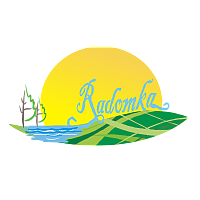 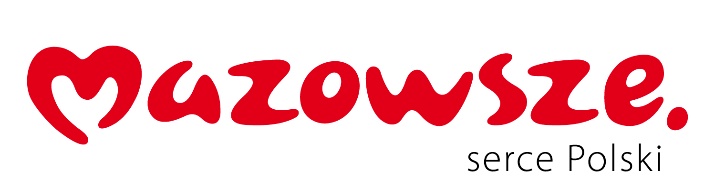 Zadanie publiczne pn. „Promowanie Idei Sieci Dziedzictwa Kulinarnego na Obszarze Południowego Mazowsza" współfinansowane jest ze środków Samorządu Województwa Mazowieckiego.”Ogłoszenie: Wykładowca do przeprowadzenia wykładu pt.  Sprzedaż bezpośrednia, marginalna, lokalna i ograniczona.W zawiązku z realizacją zadania publicznego „Promowanie Idei Sieci Dziedzictwa Kulinarnego na Obszarze Południowego Mazowsza” dofinansowanego przez Samorząd Województwa Mazowieckiego - Stowarzyszenie „Razem dla Radomki poszukuje:Wykładowcy do przeprowadzenia wykładu w następującym zakresie tematycznym: „Sprzedaż bezpośrednia, marginalna, lokalna i ograniczona.”Zakres obowiązków:- prowadzenie wykładu  dla  grupy odbiorców (1 x 1,5 godziny) dla grupy uczestników seminarium podsumowującego projekt „Promowanie Idei Sieci Dziedzictwa Kulinarnego na Obszarze Południowego Mazowsza”Zakres tematyczny:- Podczas szkolenia przekazane zostaną informacje na temat sprzedaży bezpośredniej, marginalnej, lokalnej i ograniczonej produktów lokalnych i tradycyjnych.Miejsce realizacji seminarium: teren gminy Zakrzew (woj. mazowieckie)Wymagania stawiane oferentom:- wykształcenie wyższe;- doświadczenie w realizacji wykładów/szkoleń z danej tematyki (min. 2 przeprowadzone szkolenia i/lub wykłady);- mile widziane doświadczenie w przygotowaniu i prowadzeniu szkoleń w środowisku wiejskim.Wymagania stawiane oferentom:•	wykształcenie wyższe;•	doświadczenie w prowadzeniu doradztwa, prowadzeniu szkoleń, wykładów, realizacji projektów skierowanych do m.in. przedsiębiorców, rolników;•	mile widziane doświadczenie w przygotowaniu i prowadzeniu szkoleń w środowisku wiejskim. CV, list motywacyjny wraz z upoważnieniem do przetwarzania danych osobowych do celów rekrutacji, wykaz przeprowadzonych szkoleń, wykładów, ew. referencje, listy polecające prosimy wysyłać na adres e-mail: lgd@razemdlaradomki.pl wpisując w tytule "Oferta – Wykład: Sprzedaż bezpośrednia, marginalna, lokalna i ograniczona.” Dokumenty można także przesyłać pocztą na adres: „Razem dla Radomki” Janiszew ul. Zielona 127, 26-652 Zakrzew z dopiskiem "Oferta –  Wykład: Sprzedaż bezpośrednia, marginalna, lokalna i ograniczona.” . Projekt  „Promowanie Idei Sieci Dziedzictwa Zadanie publiczne pn. „Promowanie Idei Sieci Dziedzictwa Kulinarnego na Obszarze Południowego Mazowsza" współfinansowane jest ze środków Samorządu Województwa Mazowieckiego.”Kulinarnego na Obszarze Południowego Mazowsza”. Dokumenty można przesyłać do dnia 20.11.2017 r. W przypadku przesłania dokumentów drogą pocztową decyduje data rejestracji w Biurze projektu.Zastrzegamy sobie prawo do kontaktowania się tylko z wybranymi kandydatami.